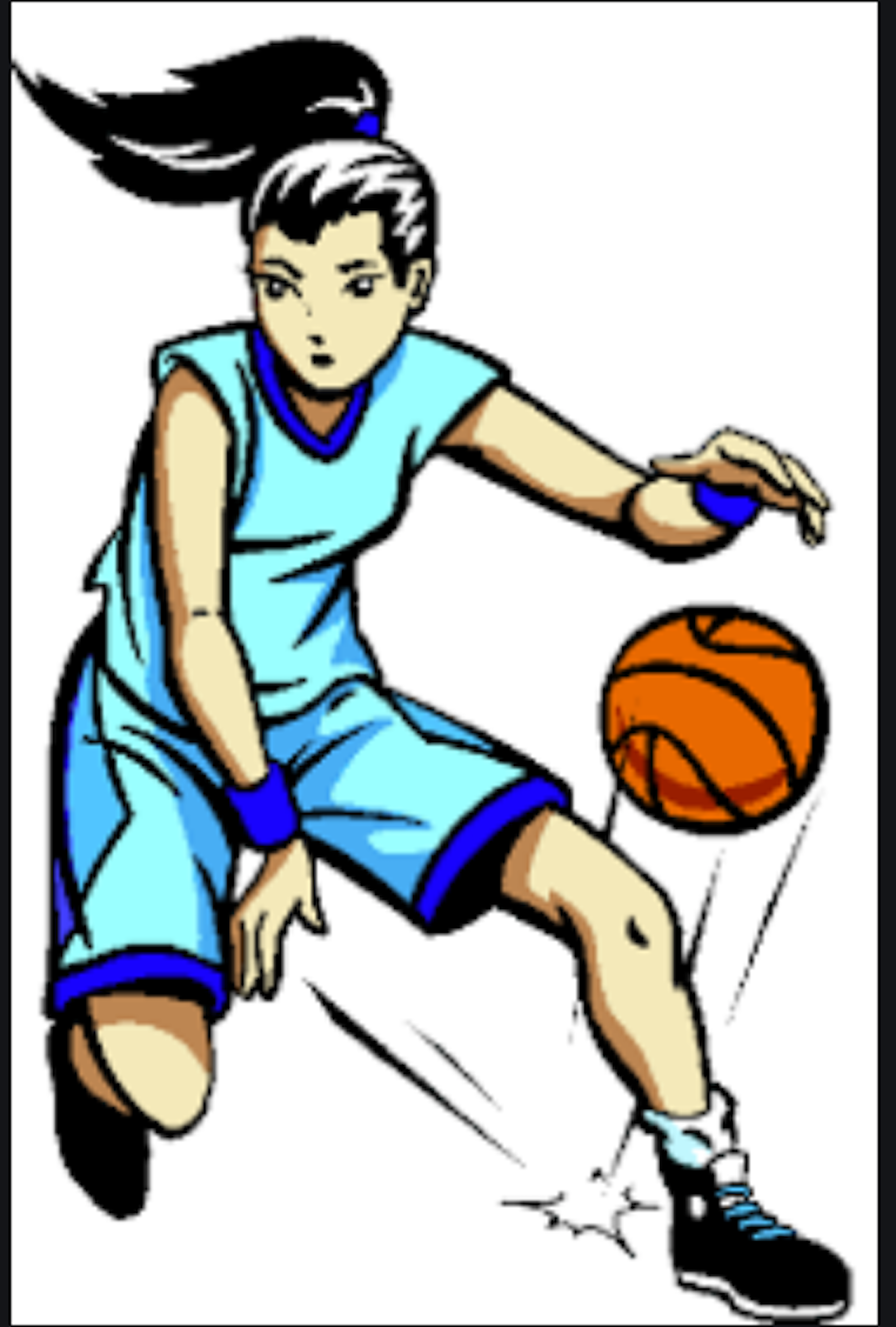       				2021 Girls BasketballInformation MeetingTuesday, September 28thDuring LunchIn the gym (both lunches)Girls will receive game/practice schedule, tryout information, athletic packet, and paperwork to be completed by 1st day of tryouts.See Mrs. Allen if you have any questions